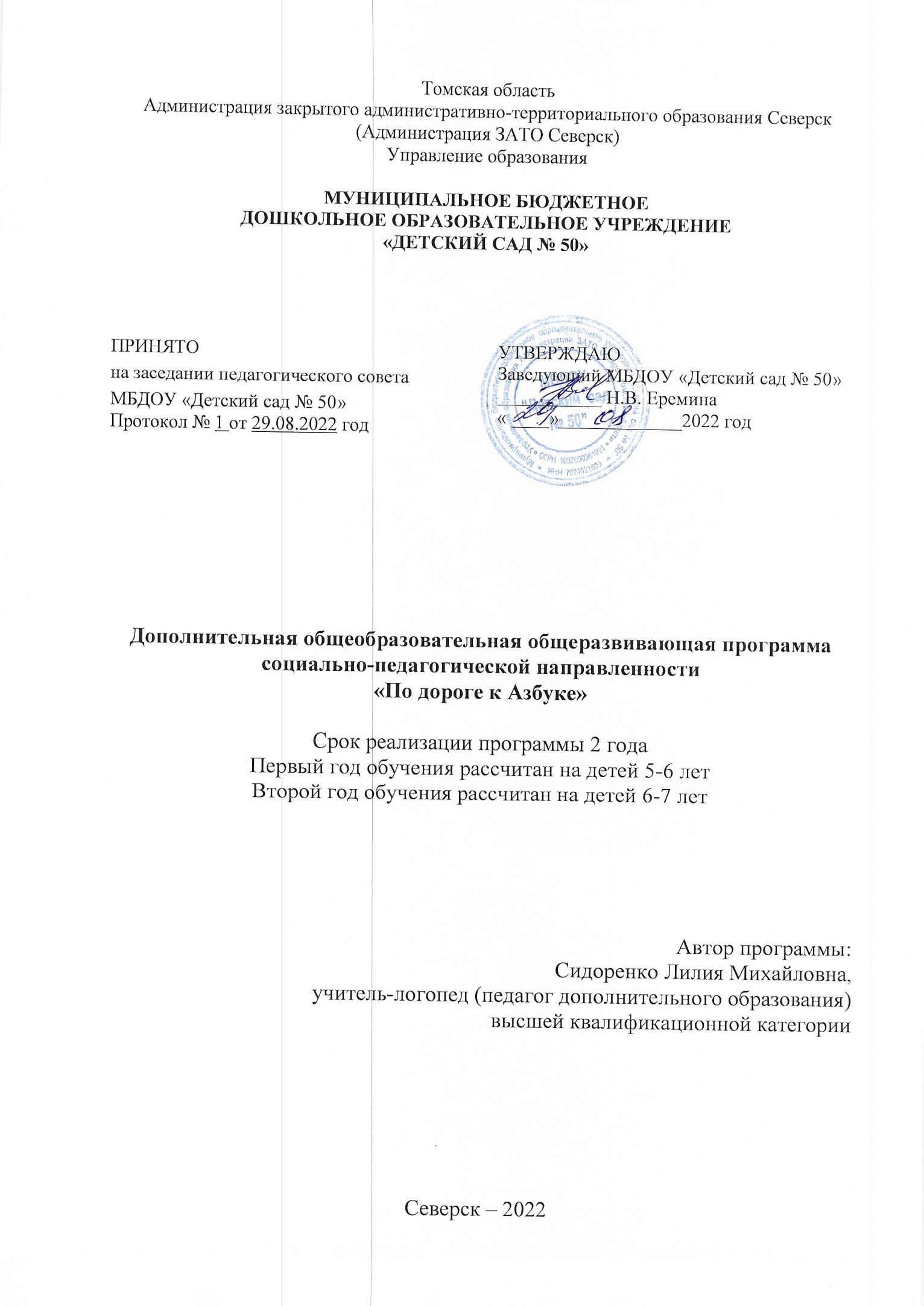 Содержание:I.   ЦЕЛЕВОЙ РАЗДЕЛ1.1.ПОЯСНИТЕЛЬНАЯ ЗАПИСКАФедеральный государственный стандарт дошкольного образования (ФГОС) определяет целевые ориентиры – социальные и психологические характеристики личности ребенка на этапе завершения дошкольного образования, среди которых речь занимает одно из центральных мест как самостоятельно формируемая функция, а именно: к завершению дошкольного образования ребенок хорошо понимает устную речь и может выражать свои мысли и желания, может выделять звуки в словах, у ребёнка складываются предпосылки грамотности. Так же речь включается в качестве важного компонента, в качестве средства общения, познания и творчества. По сути, ни один из целевых ориентиров дошкольного образования не может быть  достигнут без освоения речевой культуры.Всем хорошо известно, насколько сложна и объёмна программа начальных классов и как порой трудно осваивать её курс не умеющему читать ребёнку. Это, в свою очередь, предполагает, что до школы важно дать детям представления о предложении и его грамматическом составе. Фонетический разбор слов в школе осуществляется значительно легче при наличии у детей приобретённого на дошкольном этапе опыта звукового и слогового анализа слов.Программа «По дороге к Азбуке» составлена на основе раздела «По дороге к Азбуке» 3, 4 часть программы «Детский сад 2100» с учётом «Программы коррекционного обучения детей с фонетико-фонематическим недоразвитием Т.Б.Филичевой Г.В.Чиркиной,  также использованы элементы авторской технологии Т.А.Ткаченко.Оригинальность программы состоит в изменении последовательности изучения звуков (в отличие от программы «Детский сад 2100»): йотированные гласные, обозначение мягкости согласных гласными второго ряда в пятилетнем возрасте изучать нецелесообразно. Особенностью программы является проведение занятий по дифференциации зрительного образа букв, имеющих одинаковые элементы в написании, что способствует усвоению графического образа буквы,  следовательно, профилактики дислексиии и дисграфии.Разработка и внедрение в образовательный процесс дидактического пособия «Звуковые коробочки» для проведения тренировочных, закрепляющих, контрольных и диагностических процедур по усвоению дошкольниками содержания материала. Даёт возможность детям наглядно представить такие абстрактные понятия как начало, середина, конец слова. Увидеть линейную последовательность звуков в слове при звуковом анализе слова.Создание и системное использование интегрированного дидактического пособия «Звукоград», даёт возможность в полной мере реализовать принцип обучения деятельности с использованием проблемно – диалогической технологии. Это ключевое дидактическое  пособие обеспечивает вхождение ребёнка в звуковую картину мира. Позволяет ему классифицировать, дифференцировать и сопоставлять звуки речи на этапах введения, формирования умений, закрепления навыков и самоконтроля.К  программе «По дороге к Азбуке»  разработано и успешно используется дидактическое пособие «Буквенный конструктор», позволяющий конструировать буквы с помощью счётных палочек, шнурков и элементов букв, изготовленных из пластичного плотного материала. Это позволяет использовать игровые технологии  для закрепления зрительного образа буквы. А игры с буквами способствует развитию логического и абстрактного мышления.Данная программа разработана на основе нормативно-правовых документов, регламентирующих организацию деятельности дошкольных образовательных организаций:Федеральный закон от 29 декабря 2012 года № 273-ФЗ «Об образовании в Российской Федерации» (статья 75 «Дополнительное образование детей и взрослых»);Концепция развития дополнительного образования детей (утверждена распоряжением Правительства Российской Федерации от 4 сентября 2014г. № 1726-р);Федеральный государственный образовательный стандарт дошкольного образования (Утвержден приказом Министерства образования и науки Российской Федерации от 17 октября 2013г. № 1155);Комментарии Минобрнауки России к ФГОС дошкольного образования от 28.02.2014 г. № 08-249;Приказ Министерства просвещения РФ от 9 ноября 2018г. № 196 «Об утверждении Порядка организации и осуществления образовательной деятельности по дополнительным общеобразовательным программам»;Приказ Министерства просвещения Российской Федерации от 30.09.2020 г. № 533 "О внесении изменений в Порядок организации и осуществления образовательной деятельности по дополнительным общеобразовательным программам, утвержденный приказом Министерства просвещения Российской Федерации от 9 ноября 2018 г. № 196";Методические рекомендации по проектированию дополнительных общеразвивающих программ (включая разноуровневые программы) разработанные Минобрнауки России совместно с ГАОУ ВО «Московский государственный педагогический университет», ФГАУ «Федеральный институт развития образования», АНО ДПО «Открытое образование», 2015 г.);Постановление Главного государственного санитарного врача РФ от 28.09.2020 № 28  «Об утверждении СанПин  2.4.3648-20 «Санитарно-эпидемиологические требования к организациям воспитания и обучения, отдыха и оздоровления детей и молодежи»; Устав МБДОУ «Детский сад № 50».1.2. АКТУАЛЬНОСТЬОвладение навыками звукового и слогового анализа и синтеза имеет первостепенное значение для формирования и коррекции фонетической стороны речи и её грамматического строя, а также для формирования умения произносить слова сложной звукослоговой структуры. Поэтому очень важно начинать обучение звуковому анализу с первых же дней работы с ребёнком, причём на основе одновременного изучения и его графического изображения – буквы. Через звукобуквенный анализ ребёнку легче усвоить такие понятия, как начало, середина и конец слова, а также линейную последовательность звуков в слове. Но прежде чем учить буквы, ребёнку следует овладеть: делением речевого потока на предложения, предложений на слова, слов на слоги и звуки, причём последние должны отчётливо восприниматься на слух и не смешиваться между собой.В результате одновременного изучения звуков и букв, обучения звуковому анализу, затем слоговому анализу и синтезу на основе написания и чтения анализируемых слогов и слов в сознании ребёнка образовывается стойкая взаимосвязь между произносимым звуком соответствующей буквой. Постепенно совершенствующиеся навыки чтения и письма, слого-буквенного анализа, становятся опорой для овладения ребёнком правильного употребления падежных и родовых окончаний прилагательных и существительных, местоимений, числительных, окончаний глаголов. Помимо вышеперечисленного, чтение, списывание, осознанное произнесение слов, написание которых не соответствует их произношению, является косвенной подготовкой ребёнка к усвоению правил орфографии при обучении в школе.В ходе психологических исследований установлено, что для здорового ребёнка пятилетний возраст оптимален для начала обучения звуковому анализу. Практика показывает, что и у детей с нарушениями речи, формирование навыков звукового анализа на основе письма и чтения анализируемых слов следует начинать именно в этом возрасте. Первые успехи в чтении и письме оказывают мощное психотерапевтическое воздействие на личность ребёнка, стимулируют развитие познавательной деятельности. Овладев самыми элементарными навыками чтения и письма, ребёнок буквально выпрямляется на глазах: у него появляется самоуважение, подкрепляемое положительными эмоциями родителей по поводу его успехов, уверенность в своих силах; резко возрастает познавательная активность; все психические процессы протекают на совершенно ином, качественно более высоком уровне.1.3. МЕТОДОЛОГИЧЕСКИЕ ОСНОВЫ ПРОГРАММЫМетодологические положения, лежащие в основе программы, представляют собой результаты исследовательской деятельности видных российских педагогов и психологов. В их числе  Л.С. Выготский (“Речь и мышление”), С.Т. Шацкий и многие другие; выдающиеся психологи Б.Г. Ананьев, П.Я. Гальперин, Л.В. Занков, А.Н. Леонтьев, С.Л. Рубинштейн, Д.Б. Эльконин. Все они объединены общим подходом к процессу образования, который известен под названием развивающего,  вариативного, гуманистического, личностно-ориентированного образования.В Образовательной системе «Школа 2100»  одним из ведущих принципов, определяющих содержание, технологию, методы и приёмы работы с детьми, является принцип обучения деятельности. В соответствии с ним занятия строятся с использованием проблемно-диалогической технологии. Детям не только сообщаются готовые знания,  но и организуется такая деятельность, в процессе которой они сами делают открытия, узнают что-то новое и используют полученные знания и умения для решения жизненных задач.При формировании программы опиралась на следующие методические материалы: Образовательная система «Школа 2100». Сборник программ. Дошкольное образование. Начальная школа/ под научной редакцией Д.И. Фильдштейна. Изд.2-е, доп. – М: Баласс, 2010. – 400с.Кислова Т.Р. По дороге к азбуке: Методические рекомендации для воспитателей, логопедов, учителей и родителей к ч.3,4 / под научной редакцией Р.Н.Бунеева, Е.В. Бунеевой. –  М.: Баласс, 2003. - 128с.Кислова Т.Р., Иванова А.А. По дороге к Азбуке. Пособие по развитию речи и подготовке к обучению грамоте дошкольников, посещающих подготовительные логопедические группы. Ч. 5 (6-7 лет). – М.: Баласс, 2009. – 96с.И.Г. Выготская, Н.В.Берковская «Звукоград, Буквоград и Златоустия» М: Линка – Пресс 1999г. Филичева Т.Б., Чиркина Г.В. Программа обучения и воспитания детей с фонетико-фонематическим недоразвитием (старшая группа детского сада) Учебное пособие для логопедов и воспитателей детских садов с нарушениями речи. – М.: МГОПИ, -  1993 – 72с. Каше Г.А.Филичева Т.Б., Чиркина Г.В. Программа обучения и воспитания детей с фонетико-фонематическим недоразвитием. (7 год жизни) Учебное пособие для логопедов и воспитателей детских садов с нарушениями речи. – М.: МГОПИ, -  1986 – 56с.Филичева Т.Б., Чиркина Г.В. Подготовка к школе детей с общим недоразвитием речи в условиях специального детского сада. - М.: Альфа, 1993 - 87с.Нищева Н.В. Программа коррекционно-развивающей работы в логопедической группе детского сада для детей с общим недоразвитием речи (с 4 до 7 лет). – СПб.: ДЕТСТВО – ПРЕСС, 2007.- 352с.1.4. ПРИНЦИПЫ РЕАЛИЗАЦИИ ПРОГРАММЫПрограмма разработана в соответствии с принципами и подходами, определёнными Федеральным государственным образовательным стандартом дошкольного образования:принцип развивающего образования предполагает, что образовательное содержание предъявляется ребенку с учётом его актуальных и потенциальных возможностей, с учётом интересов, склонностей и его способностей. Данный принцип предполагает работу педагога в зоне ближайшего развития ребёнка;принцип позитивной социализации ребенка предполагает освоение ребёнком в процессе партнерского сотрудничества со взрослым и сверстниками культурных норм, средств и способов деятельности, культурных образцов поведения и общения с другими людьми;принцип возрастной адекватности образования предполагает подбор педагогом содержания и методов дошкольного образования на основе законов возраста;принцип личностно-ориентированного взаимодействия предполагает отношение к ребенку как к равноценному партнеру;принцип индивидуализации образования в дошкольном возрасте предполагает помощь и поддержку ребёнка в сложной ситуации, предоставление ребёнку возможности выбора в разных видах деятельности, акцент на инициативность, самостоятельность и личностную активность; принцип интеграции образовательных областей в соответствии с возрастными возможностями и особенностями детей, спецификой и возможностями образовательных областей.1.5.  ЦЕЛЬ И ЗАДАЧИ РЕАЛИЗАЦИИ ПРОГРАММЫЦель: Профилактика нарушений письменной речи и чтения.Для достижения цели Программы первостепенное значение имеют:Забота о здоровье, эмоциональном благополучииЗадачи программы: Образовательные:Формировать фонематическое восприятие, навыки звукового анализа и синтеза;Формировать слоговой анализ и синтез;Обучать чтению;Обучать письму печатными буквами;Учить анализу и синтезу образа букв их дифференциации.Учить выделять слова в предложении, определять их количество; составлять схемы.Формировать грамматические средства языка и навыки словообразования.Воспитательные:Воспитывать умение выслушивать сверстников, уважительное отношение друг к другу.Воспитывать навыки организации деятельности в процессе занятия.Развивающие:Развивать психические процессы: внимание, слуховое и зрительное восприятие, память, мыслительные операции (анализ, синтез, сравнение, обобщение)Развивать зрительно-моторные координации;Развивать зрительно-пространственную координацию;Развивать пространственно-графическую ориентацию;•	Развивать мелкую моторику пальцев рук.1.6. ОСОБЕННОСТИ ВОЗРАСТНОЙ ГРУППЫ ДЕТЕЙВозрастные особенности детей подробно сформулированы в Комплексной образовательной программе дошкольного образования «Детство» /  Т.И. Бабаева, А.Г. Гогоберидзе, О.В. Солнцева и др. — СПб. : ООО «Издательство «Детство-Пресс», 2019.- 352 с.1.7. ПЛАНИРУЕМЫЕ РЕЗУЛЬТАТЫ УСВОЕНИЯ ПРОГРАММЫПрограмма кружка рассчитана на детей 5-7 лет (старший дошкольный возраст).Ожидаемые результаты освоения программы детьми по возрастам:5-6 летУмеет характеризовать звук;Выделяет звуки из состава слова;Проводит анализ и синтез слогов (обратных, прямых, закрытых и со стечением согласных) и слов типа СГС, СГСГ, СГССГ.Выделяет слова в предложении, определяет их количество; составляет схемы.Проводит звукобуквенный анализ и синтез слогов (обратных, прямых, закрытых и со стечением согласных) и слов типа СГС, СГСГ, СГССГ.Читает слоги обратные, прямые, закрытые и со стечением согласных и слова типа СГС, СГСГ, СГССГ.Печатает   слоги   обратные,   прямые,   закрытые   и   со   стечением согласных и слова типа СГС, СГСГ, СГССГ.6-7 летУмеет характеризовать звук;Выделяет звуки из состава слова;Проводит анализ и синтез слов односложных, двусложных, трёхсложных.Выделяет слова в предложении, определяет их количество; составляет схемы.Проводит звукобуквенный   анализ   и  синтез   слов  односложных,  двусложных, трёхсложных.Осознанно читает слова, предложения, простые тексты.Печатает слова, предложения.1.8. МОНИТОРИНГМониторинг эффективности усвоения программы проводим при помощи теста, разработанного на основе ключевых компетенций, которые должны сформироваться у детей к концу обучения по данному разделу образовательной программы:Старшая группа:выделение звука в начале слова;различение звука и буквы;узнавание и называние букв русского алфавита;соединение звуков в слоги.Подготовительная к школе группа:определение позиции звука в слове;различение звука и буквы;соединение звуков в слоги, слова.деление слов на слоги.Тесты разработаны в нескольких вариантах с целью одновременного тестирования подгруппы детей. В старшей группе мониторинг проводится в конце учебного года, а в подготовительной к школе группе в начале и конце года. См. ПРИЛОЖЕНИЕ 1.1.9. ФОРМЫ ПРОМЕЖУТОЧНОЙ АТТЕСТАЦИИ ВОСПИТАННИКОВПромежуточная аттестация воспитанников проводится 2 раза в год (в январе и мае) в форме открытого занятия для родителей.                    II.  СОДЕРЖАТЕЛЬНЫЙ РАЗДЕЛ2.1. СОДЕРЖАНИЕ ПРОГРАММЫПрограмма  «По дороге к Азбуке» имеет следующие разделы: «Элементарное представление о речи, строении языка («предложение», «слово», «звук»); «Звук»; «Буква», «Дифференциация букв».Первоначально ребёнку дается элементарное представление о назначении речи. Далее он знакомится с понятиями «предложение», «слово», «звук». Вводится графическое обозначение этих понятий. Моделирование предложений и слов с помощью условных обозначений помогает детям наглядно воспринимать границу предложений, границу слов в предложении и их раздельное написание.В разделе «Звук» последовательность изучения звуков определяется их артикуляционной и акустической сложностью, а также последовательностью изучения звуков в курсе «По дороге к азбуке» 3, 4 ч. программы «Школа 2100». Работа начинается с изучения гласных звуков, которые являются звуковой основой слова, вводятся их обозначения. Внимание ребёнка обращается на работу органов артикуляционного аппарата. Ребёнку предлагается схема (алгоритм) анализа артикуляции звука. Знакомство с согласными звуками начинается со звука М, вводятся обозначения согласных звуков. Даётся понятие «слог». Ребёнок знакомится со слогообразующей ролью гласных звуков, обучается составлению слоговых схем. Позднее ребёнок учится ставить ударение, выделять ударный слог, ударный гласный. Проводится работа по развитию фонематического восприятия и формированию навыков звукового анализа.В разделе «Буква» ребёнок знакомится с графическим образом букв, учится сливать обратные и прямые слоги, читать слова. Обучение ведётся аналитико-синтетическим методом с опорой на артикуляцию. Дети выполняют звукобуквенный анализ слов. Особо обращается внимание на буквы Е, Ё, Ю, Я: в начале слова или слога буквы читаются так, как называются. В прямом слоге они указывают мягкость согласного. Звуковой анализ слов с йотированными гласными не проводится.В разделе «Дифференциация букв» даётся печатное изображение букв и способ их конструирования с помощью пальцев рук, поз, шнурков, косточек и т.д. Сравниваются буквы, имеющие одинаковые элементы. Дети собственноручно печатают буквы, слоги и слова в тетради в клетку. Это даёт дополнительные возможности ребёнку увидеть и кинестетически ощутить графическое изображение звуков, слогов, слов. Печатание проводится в тетради в крупную клетку.Модифицированная программа кружка «По дороге к Азбуке» рассчитана на два учебных года. Обучение пятилетних и шестилетних детей отличается темпом изучения тем и соответственно их объёмом. Занятия начинаются с сентября месяца.СОДЕРЖАНИЕ  РАБОТЫ В СТАРШЕЙ ГРУППЕ 1 ГОД ОБУЧЕНИЯСОДЕРЖАНИЕ  РАБОТЫ В ПОДГОТОВИТЕЛЬНОЙ К ШКОЛЕ  ГРУППЕ 2 ГОД ОБУЧЕНИЯ2.2. МЕТОДЫ И ПРИЁМЫ  ОБУЧЕНИЯНаглядный метод (использование предметных и сюжетных картинок)Моделирование предложений и слов с помощью схемХарактеристика звука по схеме (алгоритму)Обозначение звука символомАналитико-синтетический метод обучения чтениюИгровые приёмыПрактические методыПоисковые методы 2.3. СТРУКТУРА ЗАНЯТИЙСтруктура занятия:Структура занятия по формированию звукового анализа и синтезаОрганизационный момент.Проверка усвоенного материала на предыдущем занятии.Сообщение темы занятия.Физкультминутка.Обобщение и закрепление изученного материала игровыми, практическими методами.Итог занятия.Структура занятия по формированию графического образа букв, дифференциации букв, имеющих одинаковые элементы.Организационный момент.Сообщение темы занятия.Зрительная гимнастика для глаз.Формирование графического образа букв.Физкультминутка.Пальчиковая гимнастика.Формирование кинестетического образа букв.Итог занятия.2.4. СРОКИ РЕАЛИЗАЦИИ ПРОГРАММЫПрограмма рассчитана на 2 гола обучения:1 год обучения:  дети 5-6 лет2 год обучения:  дети 6-7 летНаполняемость группы 5 - 10 детейIII. ОРГАНИЗАЦИОННЫЙ РАЗДЕЛ ФОРМЫ ОРГАНИЗАЦИИ ДЕЯТЕЛЬНОСТИОбразовательная деятельность проводится в форме подгрупповых занятий.РЕЖИМ ЗАНЯТИЙЗанятия проходят  1  раз в неделю, во вторую половину дня.Продолжительность 1-го занятия в старшей группе 25 минут, в подготовительной к школе группе 30 мин.УЧЕБНО-ТЕМАТИЧЕСКИЙ ПЛАНк  дополнительной общеобразовательной общеразвивающей программе социально-педагогической направленности  «По дороге к Азбуке».Учебно-тематический план старшая группа    (1 занятие в неделю)Учебно-тематический план   подготовительная к школе группа               (1 занятие в неделю)КАЛЕНДАРНЫЙ УЧЕБНЫЙ ГРАФИК  к  дополнительной общеобразовательной общеразвивающей программе социально-педагогической направленности  «По дороге к Азбуке».Календарный учебный график  (старшая группа)Календарный учебный график (подготовительная к школе группа)Примечание:  в соответствии с СанПин  2.4.3648-20 продолжительность непосредственно образовательной деятельности для детей от 5 до 6 лет - не более 25 минут, а для детей от 6 до 7 лет - не более 30 минут. Одно занятие с детьми  в учебном плане указано как учебный часМАТЕРИАЛЬНО-ТЕХНИЧЕСКОЕ ОСНАЩЕНИЕ ЗАНЯТИЙСпециальное помещение, наборное полотно, фланелеграф, индивидуальные разрезные азбуки, панно «Звукоград», схемы характеристики звуков, схемы предложения, слогов, слов, модели звуков, таблицы, звуковые коробочки, предметные и сюжетные картинки, игрушки, тетради в крупную и мелкую клетку, в мелкую линейку, простые и цветные карандаши, ручки.Средства обучения- Учебная аудитория (групповые занятия) - требуется 1 единица на группу, используется 100% времени реализации программы;
- Наборное полотно и карточки с буквами и цифрами - требуется 10 комплектов на группу, используется 100% времени реализации программы;
- Канцелярские принадлежности: ручки гелевые/шариковые, простой карандаш, линейка, ластик - требуется 10 комплектов на группу, используется 100% времени реализации программы;
- Алфавит (русский, настенный, интерактивный) - требуется 10 штук на группу, используется 100% времени реализации программы.3.6 СПИСОК  ЛИТЕРАТУРЫПрограммно-методическое обеспечение образовательного процессаБунеев Р.Н., Е.В. Бунеева, Т.Р. Кислова «По дороге к Азбуке». Методические рекомендации для воспитателей, логопедов, учителей и родителей к частям 3 и 4 / Под научной редакцией Р.Н. Бунеева, Е.В. Бунеевой. Изд. 3-е, испр. – М.: Баласс, Издательский Дом РАО, 2007. (Образовательная система «Школа 2100». Комплексная программа «Детский сад 2100»).Филичева Т.Б., Чиркина Г.В. Программа обучения и воспитания детей с фонетико – фонематическим недоразвитием (старшая группа детского сада) Учебное пособие для логопедов и воспитателей детских садов с нарушениями речи. – М: МГОПИ, – 1993 – 72с.Каше Г.А., Филичева Т.Б., Чиркина Г.В. Программа обучения и воспитания детей с фонетико – фонематическим недоразвитием. (7 год жизни) Учебное пособие для логопедов и воспитателей детских садов с нарушениями речи. – М: МГОПИ, – 1986 – 56с.Филичева Т.Е., Чиркина Г.В. Подготовка к школе детей с общим недоразвитием речи в условиях специального детского сада. – М.: Альфа, 1993 – 87с.Цуканова С.П., Бетц Л.Л. Учим ребёнка говорить и читать. Конспекты занятий по развитию фонематической стороны речи и обучению грамоте детей старшего дошкольного возраста. 1 период обучения. – М.: Изд-во ГНОМ и Д, – 2006 – 160с.Цуканова С.П., Бетц Л.Л. Учим ребёнка говорить и читать. Конспекты занятий по развитию фонематической стороны речи и обучению грамоте детей старшего дошкольного возраста. 2 период обучения. – М.: Изд-во ГНОМ и Д, – 2006 – 160с.Цуканова С.П., Бетц Л.Л. Учим ребёнка говорить и читать. Конспекты занятий по развитию фонематической стороны речи и обучению грамоте детей старшего дошкольного возраста. 3 период обучения. – М.: Изд-во ГНОМ и Д, – 2006 – 160с.Глинка Г.А. Буду говорить, читать, писать правильно. – СПб: Питер Пресс, –1996 – 224с.Ткаченко Т.А. Если дошкольник плохо говорит: Методическое пособие. – СПб.: Детство – Пресс, –1999.Ткаченко Т.А. В первый класс – без дефектов речи: Методическое пособие. – СПб.: Детство – Пресс, – 1999г. – 112с. Ткаченко Т.А. Логопедическая тетрадь. Совершенствование навыков звукового анализа и обучение грамоте. – М.: Эгси, – 1999 – 48с. Шумаева Д.Г. Как хорошо уметь читать! Обучение дошкольников чтению: Программа – конспект. – СПб.: Акцент, – 1998 – 188с. Узенкова А.В., Колтыгина Л.С. Графемика. – Екатеринбург: Литур, 2006 – 128с.ПРИЛОЖЕНИЕ 11. Выдели первый звук в названии картинки, впиши букву в квадратик нужным цветом.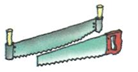 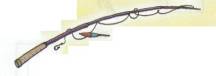 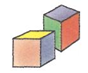 2. Соедини картинку-символ с подходящей схемой.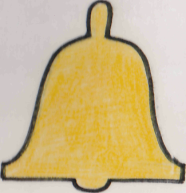 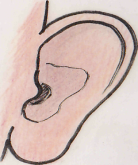 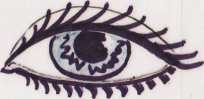 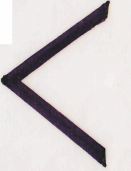 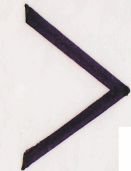 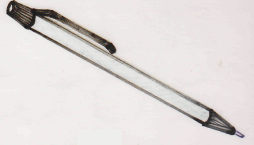 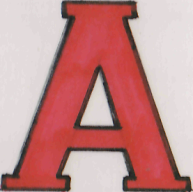 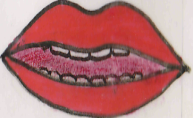 3. Найди и обведи букву.П  А  И  М  Н  В  У  К  Л  Ф  Т  О  Э  Х  Ы  Й4. Прочитай слоги.ПА    МИ    УХ1. Закрась синим или зеленым цветом соответствующие клеточки.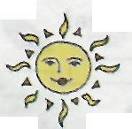 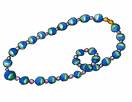 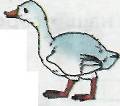 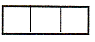 2. Соедини картинку-символ с подходящей схемой.3. Прочитай  слоги   (слова). Раздели слова на слоги.           ВА    ОС      ДИ     ЛЯ      НЮ    МАК      КАСКА      КУСОК      ПАНАМА№ п./п.Основные разделы программыСтр.1.Целевой разделЦелевой раздел1.1.Пояснительная записка31.2.Актуальность 41.3.Методологические основы программы41.4.Принципы реализации программы51.5.Цель и задачи реализации программы61.6.Особенности возрастной группы детей61.7.Планируемые результаты освоения программы61.8.Мониторинг71.9.Формы промежуточной аттестации воспитанников72.Содержательный разделСодержательный раздел2.1.Содержание программы72.2.Методы и приемы обучения232.3.Структура игровых занятий232.4.Сроки реализации программы243.Организационный разделОрганизационный раздел3.1.Формы организации деятельности243.2.Режим занятий243.3.Учебно-тематический план 243.4.Календарный учебный график263.5.Техническое оснащение занятий293.6.Список литературы294.Приложение30Тема, цельСодержаниеКоличество часовЗанятие 1.Тема: Звуки и буквыДифференциация  неречевых и речевых звуков.Знакомство со строением речевого аппарата. Наблюдение за деятельностью речевого аппарата.Познакомить с понятием «звук »и «буква».Развивать мышление, зрительное внимание, общую моторику и координацию речи с движением.Воспитывать инициативность, самостоятельность, навыки сотрудничества на занятии.25мин.Занятие 2.Тема: Слова. Слоги. Звуки.Познакомить с понятием «слово», его лексическим значением. Слова длинные и короткие.Дать понятие «слог». Деление слов на слоги с помощью хлопков.Развивать фонематический слух, мышление, зрительное внимание, общую моторику и координацию речи с движением.Воспитывать самостоятельность, навыки сотрудничества на занятии.25мин.Занятие 3.Тема: Предложение.Дать понятие о предложении, его признаках, о последовательности предложений в высказывании.Показать, что предложения состоят из слов, учить определять количество слов в предложении.Познакомить со схемой предложения. Тренировать в составлении простых предложений по картине.Развивать мышление, память.Воспитывать самостоятельность.25мин.Занятие 4.Тема: Звук /А/. Буква А.Познакомить детей со звуком и буквой А.Дать понятие «гласный» звук.Выделение звука в начале слова. Развивать мышление, зрительное внимание, общую моторику и координацию речи с движением.Воспитывать желание помогать людям.25мин.Занятие 5.Тема: Звук /У/. Буква У.Познакомить детей со звуком и буквой У.Закрепить понятие «гласный» звук.Выделение звука относительно начала  слова.Звукобуквенный анализ слова АУ, УА.Познакомить детей в доступной форме с понятием «предлог». Учить выделять предлоги из предложения. Развивать мышление, зрительное внимание, общую моторику и координацию речи с движением.Воспитывать самостоятельность, навыки сотрудничества на занятии.25мин.Занятие 6.Тема: Звук /И/. Буква И.Познакомить детей со звуком и буквой И.Закрепить понятие «гласный» звук.Выделение звука относительно начала слова.Звукобуквенный анализ слова ИА.Трансформация слов.Развивать мышление, зрительное внимание, общую моторику и координацию речи с движением.Воспитывать желание помогать людям.25мин.Занятие 7.Тема: Звук /М/. Буква М. Согласные звуки. Слоги.Дать понятие «согласный» звук.Познакомить детей со звуком и буквой М.Определение позиции звука в  слове относительно начала и конца слова.Дать понятие «слог». Чтение слогов.Звукобуквенный анализ слогов МА, АМ.Развивать мышление, зрительное внимание, общую моторику и координацию речи с движением.Воспитывать желание помогать, навыки сотрудничества, активность и инициативность.25мин.Занятие 8.Тема: Звук /МЬ/. Буква М. Твёрдые и мягкие согласные.Дать понятие мягкий звук.Познакомить детей со звуком МЬ. Определение позиции звука в  слове.Дифференциация звуков М – МЬ.Чтение и звукобуквенный анализ слогов типа МА, МИ.Развивать мышление, зрительное внимание, общую моторику и координацию речи с движением.Воспитывать нравственные представления, навыки сотрудничества, активность и инициативность.25мин.Занятие 9.Тема: Звук /О/. Буква О.Познакомить детей со звуком и буквой О.Закрепить понятие «гласный» звук.Выделение звука из середины слова.Познакомить детей  с предлогом О. Упражнять в составлении схем предложений с предлогами.Развивать мышление, зрительное внимание, общую моторику и координацию речи с движением.Воспитывать нравственные представления, навыки сотрудничества, активность и инициативность.25мин.Занятие 10.Тема: Звук /П/. Буква П. Познакомить детей со звуком и буквой П.Определение наличия звука в слове. Определение последнего звука на слух.Чтение и звукобуквенный анализ слогов  типа ПА, АП.Деление слов на слоги. Подбор слов к заданному слогу.Развивать мышление, зрительное внимание, общую моторику и координацию речи с движением.Воспитывать   нравственные представления, навыки сотрудничества, активность и инициативность.25мин.Занятие 11.Тема: Звук /ПЬ/. Буква П.Закрепить понятие мягкий звук.Познакомить детей со звуком ПЬ. Определение наличия звука в слове.Дифференциация звуков П – ПЬ.Чтение и звукобуквенный анализ слогов типа ПА, ПИ.Развивать мышление, зрительное внимание, общую моторику и координацию речи с движением.Воспитывать нравственные представления, навыки сотрудничества, активность и инициативность.25мин.Занятие 12.Тема: Звук /Н/. Буква Н.Познакомить детей со звуком и буквой Н.Определение позиции звука в  слове.Закрепить понятие «слог». Чтение слогов.Звукобуквенный анализ слов  типа НАТА.Познакомить детей  с предлогом НА. Упражнять в составлении схем предложений с предлогами.Развивать мышление, зрительное внимание, общую моторику и координацию речи с движением.Воспитывать самостоятельность, навыки сотрудничества на занятии.25мин.Занятие 13.Тема: Звук /НЬ/. Буква Н.Закрепить понятие мягкий звук.Познакомить детей со звуком НЬ. Определение позиции звука в  слове.Дифференциация звуков Н – НЬЧтение и звукобуквенный анализ слова типа НИНА, НИТКА.Развивать мышление, зрительное внимание, общую моторику и координацию речи с движением.Воспитывать  самостоятельность, навыки сотрудничества на занятии.25мин.Занятие 14.Тема: Буквы П – Н.Анализ и синтез зрительного образа букв.Дифференциация зрительного образа букв.Развитие мелкой мускулатуры пальцев рук.Формирование правильного захвата орудия письма.Совершенствование зрительно-моторных координаций.25мин.Занятие 15.Тема: Звук /Ы/. Буква Ы.Познакомить детей со звуком и буквой Ы.Выделение звука в слове.Трансформация слов.Развивать мышление, зрительное внимание, общую моторику и координацию речи с движением.Воспитывать  желание помогать, навыки сотрудничества, активность и инициативность.25мин.Занятие 16.Тема: Дифференциация звуков /И/ - /Ы/. Дифференциация звуков И и Ы.Определение позиции звука в  слове.Совершенствование навыка словообразования существительных с уменьшительно-ласкательными суффиксами.Воспитывать  нравственные представления, навыки сотрудничества, активность и инициативность.25мин.Занятие 17.Тема: Звук /Э/. Буква Э.Познакомить детей со звуком и буквой Э.Выделение звука относительно начала, середины и конца слова.Трансформация слов.Развивать мышление, зрительное внимание, общую моторику и координацию речи с движением.Воспитывать нравственные представления, навыки сотрудничества, активность и инициативность.25мин.Занятие 18.Тема: Звук /Т/. Буква Т.Познакомить детей со звуком и буквой Т.Определение позиции звука в  слове.Чтение слогов типа ТА, АТ. Звукобуквенный анализ слов ТОП, ТОМ, ТАМ.Познакомить детей  с предлогом ОТ. Упражнять в составлении схем предложений с предлогами.Трансформация слов.Развивать мышление, зрительное внимание, общую моторику и координацию речи с движением.Воспитывать самостоятельность, навыки сотрудничества на занятии.25мин.Занятие 19.Тема: Звук /ТЬ/. Буква Т.Закрепить понятие мягкий звук.Познакомить детей со звуком ТЬ. Определение позиции звука в  слове.Дифференциация звуков Т – ТЬ.Чтение слогов.Звукобуквенный анализ слов  ТИМ, ТИТ.Развивать мышление, зрительное внимание, общую моторику и координацию речи с движением.Воспитывать самостоятельность, навыки сотрудничества на занятии.25мин.Занятие 20.Тема: Звук /К/. Буква К.Познакомить детей со звуком и буквой К.Определение позиции звука в  слове.Чтение слогов типа КА, АК. Звукобуквенный анализ слов КОМ, КОТ, КОТЫ.Познакомить детей  с предлогом К. Упражнять в составлении схем предложений с предлогами.Трансформация слов.Развивать мышление, зрительное внимание, общую моторику и координацию речи с движением.Воспитывать  нравственные представления, навыки сотрудничества, активность и инициативность.25мин.Занятие 21. Тема: Звук /КЬ/. Буква К.Закрепить понятие мягкий звук.Познакомить детей со звуком КЬ. Определение позиции звука в  слове.Дифференциация звуков К – КЬ.Чтение слогов.Звукобуквенный анализ слов ТИК, КИТ, КИТЫ.Развивать мышление, зрительное внимание, общую моторику и координацию речи с движением.Воспитывать нравственные представления, навыки сотрудничества, активность и инициативность.25мин.Занятие 22.Тема: Звук /Х/. Буква Х.Познакомить детей со звуком и буквой Х.Определение позиции звука в  слове.Чтение слогов типа ХА, АХ. Звукобуквенный анализ слов МОХ, МУХА, МУКА.Развивать мышление, зрительное внимание, общую моторику и координацию речи с движением.Воспитывать нравственные представления, навыки сотрудничества, активность и инициативность.25мин.Занятие 23.Тема: Звук /ХЬ/. Буква Х.Закрепить понятие мягкий звук.Познакомить детей со звуком ХЬ. Определение позиции звука в  слове.Дифференциация звуков Х – ХЬ.Чтение слогов.Звукобуквенный анализ слов ХИН, ХИТ, ХИТЫ.Развивать мышление, зрительное внимание, общую моторику и координацию речи с движением.Воспитывать нравственные представления, навыки сотрудничества, активность и инициативность.25мин.Занятие 24.Тема: Дифференциация звуков /К/ – /Х/.Дифференциация звуков по глухости – звонкости /К/ - /Х/.Выделение звуков в словах.Совершенствование грамматического строя речи.Слоговой анализ слов.Воспитывать нравственные представления, навыки сотрудничества, активность и инициативность.25мин.Занятие 25.Тема: Буквы Х – У.Анализ и синтез зрительного образа букв.Дифференциация зрительного образа букв.Развитие мелкой мускулатуры пальцев рук.Формирование правильного захвата орудия письма.Совершенствование зрительно-моторных координаций.25мин.Занятие 26.Тема: Звук /Ф/. Буква Ф.Познакомить детей со звуком и буквой Ф.Определение позиции звука в  слове.Чтение слогов и слов. Звукобуквенный анализ слов ФАТА, ФОКА, ФОМА.Развивать мышление, зрительное внимание, общую моторику и координацию речи с движением.Воспитывать самостоятельность, навыки сотрудничества на занятии.25мин.Занятие 27.Тема: Звук /ФЬ/. Буква Ф.Закрепить понятие мягкий звук.Познакомить детей со звуком ФЬ. Определение позиции звука в  слове.Дифференциация звуков Ф – ФЬ.Чтение слогов и слов.Звукобуквенный анализ слова ФИМА.Развивать мышление, зрительное внимание, общую моторику и координацию речи с движением.Воспитывать самостоятельность, навыки сотрудничества на занятии.Занятие 28.Тема: Звук /С/. Буква С.Познакомить детей со звуком С и буквой С. Определение позиции звука в  слове.Чтение слогов и слов.Познакомить детей  с предлогом С, СО. Упражнять в составлении схем предложений с предлогами.Звукобуквенный анализ слов НОС, СОН, КУСТ, СТУК. Развивать мышление, зрительное внимание, общую моторику и координацию речи с движением.Воспитывать самостоятельность, навыки сотрудничества на занятии.25мин.Занятие 29.Тема: Звук /СЬ/. Буква С.Познакомить детей со звуком СЬ. Дифференциация звуков по твёрдости – мягкости. Определение позиции звука в  слове.Образование родственных слов (СНЕГ).Звукобуквенный анализ слова ОСИНА.Развивать мышление, зрительное внимание, общую моторику и координацию речи с движением.Воспитывать самостоятельность, навыки сотрудничества на занятии.25мин.Занятие 30.Тема: Буквы Э – С.Анализ и синтез зрительного образа букв.Дифференциация зрительного образа букв.Развитие мелкой мускулатуры пальцев рук.Формирование правильного захвата орудия письма.Совершенствование зрительно-моторных координаций.25мин.Занятие 31.Тема: Звук /З/. Буква З.Познакомить детей со звуком и буквой З. Определение позиции звука в  слове.Слоговой анализ и синтез.Познакомить детей  с предлогом ЗА, ИЗ – ЗА. Упражнять в составлении схем предложений с предлогами.Звукобуквенный анализ слов ЗОНТ, ЗОНТИК. Развивать мышление, зрительное внимание, общую моторику и координацию речи с движением.Воспитывать нравственные представления, навыки сотрудничества, активность и инициативность.25мин.Занятие 32.Тема: Звук /ЗЬ/. Буква З.Познакомить детей со звуком ЗЬ. Дифференциация звуков по твёрдости – мягкости. Определение позиции звука в  слове.Слоговой анализ и синтез.Звукобуквенный анализ слов ЗИМА, ЗОНТ.Развивать мышление, зрительное внимание, общую моторику и координацию речи с движением.Воспитывать  нравственные представления, навыки сотрудничества, активность и инициативность.25мин.Занятие 33.Тема: Звук /Ц/. Буква Ц.Познакомить детей со звуком Ц и буквой Ц. Определение позиции звука в слове.Чтение слогов и подбор картинок к заданным слогам.Словообразование существительных с помощью суффикса -ИЦ-.Развивать мышление, зрительное внимание, общую моторику и координацию речи с движением.Воспитывать самостоятельность, навыки сотрудничества на занятии.25мин.Занятие 34.Тема: Дифференциация звуков  /С/ - /З/ - /Ц/.Дифференциация звуков по глухости – звонкости /С/ - /З/, по длительности произнесения /С/ - /Ц/.Выделение звуков в словах.Совершенствование грамматического строя речи.Слоговой анализ слов.Воспитывать нравственные представления, навыки сотрудничества, активность и инициативность.25мин.Занятие 35.Тема: Звук /Й/. Буква Й.Познакомить детей со звуком и буквой Й.Определение позиции звука в  слове.Звуко-буквенный анализ слов МАЙ, МАЙКА, МАНКА.Совершенствовать грамматический строй речи.Развивать мышление, зрительное внимание, общую моторику и координацию речи с движением.Воспитывать нравственные представления, навыки сотрудничества, активность и инициативность.25мин.Занятие 36.Тема: Буквы И – Й.Анализ и синтез зрительного образа букв.Дифференциация зрительного образа букв.Развитие мелкой мускулатуры пальцев рук.Формирование правильного захвата орудия письма.Совершенствование зрительно-моторных координаций.25мин.Тема, цельСодержаниеКоличество часовЗанятие 1.Тема: Звук /Л/. Буква Л.Познакомить детей со звуком и буквой Л.Определение позиции звука в  слове.Чтение слогов и слов. Звукобуквенный анализ слов ЛАК, ЛУК, ЛУНА, ЛУПА.Развивать мышление, зрительное внимание, общую моторику и координацию речи с движением.Воспитывать самостоятельность, навыки сотрудничества на занятии.30 минЗанятие 2.Тема: Звук /ЛЬ/. Буква Л.Познакомить детей со звуком ЛЬ. Определение позиции звука в  слове. Дифференциация звуков Л и ЛЬ на слух и в произношении.Чтение слогов и слов.Звукобуквенный анализ слова ЛИПА, ЛИФТ, ФИЛИН.Развивать мышление, зрительное внимание, общую моторику и координацию речи с движением.Воспитывать самостоятельность, навыки сотрудничества на занятии.30 минЗанятие 3.Тема: Звук ЙЭ/. Буква Двойные звуки.Познакомить детей с двойным звуком  /ЙЭ/ и буквой Е.Выделение звука относительно начала, середины и конца слова.Познакомить с обозначением мягкости согласных буквой Е. Научить читать прямые слоги, ориентируясь на гласные Э, Е. Развивать мышление, зрительное внимание, общую моторику и координацию речи с движением.Воспитывать нравственные представления, навыки сотрудничества, активность и инициативность.30 минЗанятие 4.Тема: Звук /ЙО/. Буква Ё.Познакомить детей с двойным  звуком  /ЙО/ и буквой Ё.Выделение звука относительно начала, середины и конца слова.Познакомить с обозначением мягкости согласных буквой Ё. Научить читать прямые слоги, ориентируясь на гласные О, Ё. Развивать мышление, зрительное внимание, общую моторику и координацию речи с движением.Воспитывать нравственные представления, навыки сотрудничества, активность и инициативность.30 минЗанятие 5.Тема: Буквы Е и  Ё.Анализ и синтез зрительного образа букв.Дифференциация зрительного образа букв.Развитие мелкой мускулатуры пальцев рук.Формирование правильного захвата орудия письма.Совершенствование зрительно-моторных координаций30 минЗанятие 6.Тема: Звук /ЙУ/. Буква Ю.Познакомить детей с двойным звуком  /ЙУ/ и буквой Ю.Выделение звука относительно начала, середины и конца слова.Познакомить с обозначением мягкости согласных буквой Ю.Научить читать прямые слоги, ориентируясь на гласные У,Ю.Звукобуквенный анализ слов ЛАЮ, ТАЮ, ЛЕТАЮ. Развивать мышление, зрительное внимание, общую моторику и координацию речи с движением.Воспитывать нравственные представления, навыки сотрудничества, активность и инициативность.30 минЗанятие 7.Тема: Буквы О – Ю.Анализ и синтез зрительного образа букв.Дифференциация зрительного образа букв.Развитие мелкой мускулатуры пальцев рук.Формирование правильного захвата орудия письма.Совершенствование зрительно-моторных координацийЗанятие 8.Тема: Звук /ЙА/. Буква Я.Познакомить детей с двойным  звуком  /ЙА/ и буквой Я.Выделение звука относительно начала, середины и конца слова.Познакомить с обозначением мягкости согласных буквой Я. Научить читать прямые слоги, ориентируясь на гласные А, Я.Звукобуквенный анализ слов ЯМА, ЯМКА, МАЯК, МАК. Развивать мышление, зрительное внимание, общую моторику и координацию речи с движением.Воспитывать нравственные представления, навыки сотрудничества, активность и инициативность.30 минЗанятие 9.Тема: Буквы Я, Е, Ё, Ю, И показатель мягкости согласных.Учить дифференцировать согласные по твёрдости-мягкости. Закрепить  обозначение  мягкости согласных.Научить читать прямые слоги, ориентируясь на гласные второго ряда.Развивать мышление, зрительное внимание, общую моторику и координацию речи с движением.Воспитывать самостоятельность, навыки сотрудничества на занятии. 30 минЗанятие 10.Тема: Звук /В/ и  /ВЬ/.  Буква В.Познакомить детей со звуком и буквой В, ВЬ и буквой В.Определение позиции звука в  слове.Чтение слогов и слов. Звукобуквенный анализ слов ВАТА, ВАЛ, ВОЛ, ВИЛЫ, ВИЛКА.Познакомить детей  с предлогом В. Упражнять в составлении схем предложений с предлогами.Развивать мышление, зрительное внимание, общую моторику и координацию речи с движением.Воспитывать самостоятельность, навыки сотрудничества на занятии.30 минЗанятие 11.Тема: Дифференциация звуков /В/ - /Ф/, /ВЬ/ - /ФЬ/. Дифференциация звуков В и Ф по глухости – звонкости.Выделение звуков в словах.Звукобуквенный анализ слов ВАТА, ФАТА.Воспитывать самостоятельность, навыки сотрудничества на занятии.30 минЗанятие 12.Тема: Буквы В – З.Анализ и синтез зрительного образа букв.Дифференциация зрительного образа букв.Развитие мелкой мускулатуры пальцев рук.Формирование правильного захвата орудия письма.Совершенствование зрительно-моторных координаций30 минЗанятие 13.Тема: Звук /Ч/. Буква Ч.Познакомить детей со звуком и буквой Ч.Определение позиции звука в  слове.Чтение слогов и слов.Слоговой анализ слов. Звукобуквенный анализ слов ТОЧКА, ТАЧКА, КОЧКА, ПОЧКА, ПАЧКА.Развивать мышление, зрительное внимание, общую моторику и координацию речи с движением.Воспитывать самостоятельность, навыки сотрудничества на занятии.30 минЗанятие 14.Тема: Буквы Ч – Н.Анализ и синтез зрительного образа букв.Дифференциация зрительного образа букв.Развитие мелкой мускулатуры пальцев рук.Формирование правильного захвата орудия письма.Совершенствование зрительно-моторных координаций.30 минЗанятие 15.Тема: Звуки /Б/ и /БЬ/. Буква Б. Познакомить детей со звуками Б, БЬ и буквой Б. Дифференциация звуков по твёрдости- мягкости. Определение позиции звука в  слове.Чтение слогов и слов.Звукобуквенный анализ слова БАНКА, КАБАН, КАБИНА.Развивать мышление, зрительное внимание, общую моторику и координацию речи с движением.Воспитывать самостоятельность, навыки сотрудничества на занятии30 минЗанятие 16.Тема: Буквы В – Б.Анализ и синтез зрительного образа букв.Дифференциация зрительного образа букв.Развитие мелкой мускулатуры пальцев рук.Формирование правильного захвата орудия письма.Совершенствование зрительно-моторных координаций30 минЗанятие 17.Тема: Дифференциация звуков /Б/ - /П/, /БЬ/ - /ПЬ/. Дифференциация звуков П и Б по глухости – звонкости.Выделение звуков в словах.Выделение одинаковых слогов в словах.Звукобуквенный анализ слов БОЧКА, ПОЧКА, ПЕЧКА.Воспитывать самостоятельность, навыки сотрудничества на занятии.30 минЗанятие 18.Тема: Звук /Щ/. Буква Щ.Познакомить детей со звуком и буквой Щ.Определение позиции звука в  слове.Чтение слогов и слов.Слоговой анализ слов. Звукобуквенный анализ ЛЕЩ, КЛЕЩ, ОВОЩ, ХВОЩ.Развивать мышление, зрительное внимание, общую моторику и координацию речи с движением.Воспитывать нравственные представления, навыки сотрудничества, активность и инициативность.30 минЗанятие 19.Тема: Буквы Щ – Ц.Анализ и синтез зрительного образа букв.Дифференциация зрительного образа букв.Развитие мелкой мускулатуры пальцев рук.Формирование правильного захвата орудия письма.Совершенствование зрительно-моторных координаций. 30 минЗанятие 20.Тема: Звуки /Д/ и /ДЬ/. Буква Д.Познакомить детей со звуками Д, ДЬ и буквой Д. Дифференциация звуков по твёрдости- мягкости. Определение позиции звука в  слове.Образование сложных слов.Звукобуквенный анализ слов ДИВО, ДИВАН, ДИВАНЫ; ДЫМ, ДОМ, ДОМА, МОДА.Развивать мышление, зрительное внимание, общую моторику и координацию речи с движением.Воспитывать  нравственные представления, навыки сотрудничества, активность и инициативность.30 минЗанятие 21.Тема: Дифференциация звуков /Д/ - /Т/, /ДЬ/ - /ТЬ/.Дифференциация звуков Д и Т по глухости – звонкости.Выделение звуков в словах.Выделение одинаковых слогов в словах.Звукобуквенный анализ слов ЕДА, БЕДА, ПОБЕДА.Воспитывать нравственные представления, навыки сотрудничества, активность и инициативность.30 минЗанятие 22.Тема: Буквы Л – Д.Анализ и синтез зрительного образа букв.Дифференциация зрительного образа букв.Развитие мелкой мускулатуры пальцев рук.Формирование правильного захвата орудия письма.Совершенствование зрительно-моторных координаций30 минЗанятие 23.Тема: Звуки /Г/ и /ГЬ/. Буква Г.Познакомить детей со звуками Г, ГЬ и буквой Г. Дифференциация звуков по твёрдости- мягкости. Определение позиции звука в  слове.Слоговой анализ и синтез.Звукобуквенный анализ слов ГНОМ, ГИМЛИ.Развивать мышление, зрительное внимание, общую моторику и координацию речи с движением.Воспитывать нравственные представления, навыки сотрудничества, активность и инициативность.30 минЗанятие 24.Тема: Дифференциация звуков /Г/ - /К/, /ГЬ/ - /КЬ/. Дифференциация звуков по глухости – звонкости.Выделение звуков в словах.Выделение одинаковых слогов в словах.Развивать мышление, зрительное внимание, общую моторику и координацию речи с движением.Воспитывать нравственные представления, навыки сотрудничества, активность и инициативность.30 минЗанятие 25.Тема: Буквы Б– Г.Анализ и синтез зрительного образа букв.Дифференциация зрительного образа букв.Развитие мелкой мускулатуры пальцев рук.Формирование правильного захвата орудия письма.Совершенствование зрительно-моторных координаций30 минЗанятие 26.Тема: Буквы Т – Г.Анализ и синтез зрительного образа букв.Дифференциация зрительного образа букв.Развитие мелкой мускулатуры пальцев рук.Формирование правильного захвата орудия письма.Совершенствование зрительно-моторных координаций30 минЗанятие 27.Тема: Звук /Ш/. Буква Ш.Познакомить детей со звуком и буквой Ш.Определение позиции звука в  слове.Слоговой анализ слов. Звукобуквенный анализ слов ШУБА, КАША, ШАПКА.Развивать мышление, зрительное внимание, общую моторику и координацию речи с движением.Воспитывать самостоятельность, навыки сотрудничества на занятии.30 минЗанятие 28.Тема: Дифференциация звуков /С/ - /Ш/.Дифференциация звуков С – Ш.Выделение звуков в словах.Совершенствование грамматического строя речи.Выделение одинаковых слогов в словах.Воспитывать самостоятельность, навыки сотрудничества на занятии.30 минЗанятие 29.Тема: Буквы Ш – Щ.Анализ и синтез зрительного образа букв.Дифференциация зрительного образа букв.Развитие мелкой мускулатуры пальцев рук.Формирование правильного захвата орудия письма.Совершенствование зрительно-моторных координаций30 минЗанятие 30.Тема: Звук /Ж/. Буква Ж.Познакомить детей со звуком и буквой ЖОпределение позиции звука в  слове.Слоговой анализ слов.Познакомить детей  с предлогом МЕЖДУ. Упражнять в составлении схем предложений с предлогами.Совершенствование грамматического строя речи.Развивать мышление, зрительное внимание, общую моторику и координацию речи с движением.Воспитывать самостоятельность, навыки сотрудничества на занятии.30 минЗанятие 31.Тема: Дифференциация звуков /Ш/ - /Ж/ - /З/.Дифференциация звуков Ш – Ж, Ж – З.Выделение звуков в словах.Совершенствование грамматического строя речи.Выделение одинаковых слогов в словах.Развивать мышление, зрительное внимание, общую моторику и координацию речи с движением.Воспитывать самостоятельность, навыки сотрудничества на занятии.30 минЗанятие 32.Тема: Буквы Ж – К.Анализ и синтез зрительного образа букв.Дифференциация зрительного образа букв.Развитие мелкой мускулатуры пальцев рук.Формирование правильного захвата орудия письма.Совершенствование зрительно-моторных координаций30 минЗанятие 33.Тема: Звуки /Р/и/РЬ/. Буква Р.Познакомить детей со звуками /Р/и/РЬ/ и буквой Р. Дифференциация звуков по твёрдости – мягкости. Определение позиции звука в  слове.Слоговой анализ и синтез.Звукобуквенный анализ слов КОМ, КОРМ, КОРТ, ПОРТ. Познакомить детей  с предлогом ПЕРЕД. Упражнять в составлении схем предложений с предлогами.Развивать мышление, зрительное внимание, общую моторику и координацию речи с движением.Воспитывать самостоятельность, навыки сотрудничества на занятии.30 минЗанятие 34.Тема: Буква Ь.Познакомить с буквой Ь и ее назначением.Выделение звуков в словах.Словоизменение путем подстановки и удаления Ь.Развивать мышление, зрительное внимание, общую моторику и координацию речи с движением.Воспитывать нравственные представления, навыки сотрудничества, активность и инициативность.30 минЗанятие 35.Тема: Буква Ъ.Познакомить с буквой Ъ и ее назначением.Сравнить графическое обозначение на письме Ъ и Ь. Развивать мышление, зрительное внимание, общую моторику и координацию речи с движениемВоспитывать самостоятельность, навыки сотрудничества на занятии.30 минЗанятие 36. Итоговое.Тема: Правосторонние и левосторонние буквы.Анализ и синтез зрительного образа букв.Дифференциация зрительного образа букв.Развитие мелкой мускулатуры пальцев рук.Формирование правильного захвата орудия письма.Совершенствование зрительно-моторных координаций30 минТема занятияКоличество часовКоличество часовТема занятияТеоретическая частьПрактическая частьсентябрьсентябрьсентябрь1. Звуки и буквы.2. Слова.  Слоги. Звуки.3. Предложение.4. Звук /А/. Буквы А, а.5мин.20 мин.октябрьоктябрьоктябрь5. Звук /У/. Буквы У, у.6. Звук /И/. Буквы И, и.7. Звуки /М/. Буква М. Согласные звуки. Слоги.8. Звуки /М/ – /Мь/. Твёрдые и мягкие согласные.5 мин.20 мин.ноябрьноябрьноябрь9.  Звук /О/. Буквы О, о.10. Звук /П/. Буквы П, п.11. Звуки  /П/ – /Пь/.12. Звук /Н/. Буквы Н, н.5 мин.20 мин.декабрьдекабрьдекабрь13. Звуки /Н/ – /Нь/.14. Буквы П – Н – И.15. Звук /ы/. Буква ы.16. Дифференциация звуков /И/ – /Ы/.5 мин.20 мин.январьянварьянварь17. Звук /Э/. Буква Э.18. Звук /Т/. Буквы Т, т.19. Звуки /Т/ – /Ть/.20. Звук /К/. Буквы К, к.5 мин.20 минфевральфевральфевраль21. Звуки /К/ – /Кь/.22. Звук /Х/. Буквы Х, х.23. Звуки /Х/ – /Хь/.24. Дифференциация звуков /К/ – /Х/.5 мин.20 минмартмартмарт25. Буквы Х и У.26. Звук /Ф/. Буквы Ф, ф.27. Звуки /Ф/ – /Фь/.28. Звуки /С/. Буквы С, с.5 мин.20 минапрельапрельапрель29. Звуки /С/ – /Сь/.30. Буквы Э и С.31. Звук /З/. Буквы З,  з.32. Звуки /З/ – /Зь/. 5 мин.20 минмаймаймай33. Звук  /Ц/. Буквы Ц, ц.34. Дифференциация звуков /С/ – /З/– /Ц/.35. Буква Й.36. Буквы И и Й.5 мин.20 мин.Итого                                                 45 мин3 часаТема занятияКоличество часовКоличество часовТема занятияТеоретическая частьПрактическая частьсентябрьсентябрьсентябрь1. Звук /Л/. Буква Л.2. Звуки /Л/ – /ЛЬ/.3. Буквы Е и е. Буква Е после согласных.4. Буква Ё и ё. Буква Ё после согласных.5 мин.25 мин.октябрьоктябрьоктябрь5. Буквы Е и Ё.6. Буква Ю и ю. Буква Ю после согласных.7. Буквы О и Ю.8. Буква Я и я. Буква Я после согласных.5 мин.25 мин.ноябрьноябрьноябрь9. Буквы Е, Ё, Ю, Я. Показатель мягкости согласных.10. Звуки /В/ – /Вь/. Буква В.11. Дифференциация звуков /В/ – /Ф/ – /Вь/ – /Фь/.12. Буквы В и З.5 мин.25 мин.декабрьдекабрьдекабрь13. Звук /Ч/. Буква Ч.14. Буквы Ч и Н.15. Звуки /Б/ – /Бь/. Буква Б.16. Буквы В и Б.5 мин.25 минянварьянварьянварь17. Дифференциация звуков /П/ – /Б/ – /Пь/ – /Бь/.18. Звук /Щ/. Буква Щ.19. Буквы Щ и Ц.20. Звуки /Д/ – /Дь/. Буква Д.5 мин.25 мин.февральфевральфевраль21. Дифференциация звуков /Д/ – /Т/ – /Дь/ – /Ть/.22. Буквы Л и Д.23. Звуки /Г/ – /Гь/. Буква Г.24. Дифференциация звуков /Г/ – /К/ – /Гь/ – /Кь/.5 мин.25 мин.мартмартмарт25. Буквы Б и Г.26. Буквы Г и Т.27. Звук /Ш/. Буква Ш.28. Дифференциация звуков /Ш/ – /С/.5 мин.25 мин.апрельапрельапрель29. Буквы Ш и Щ.30. Звук /Ж/. Буква Ж.31. Дифференциация звуков /Ж/ – /З/ – /Ш/.32. Буквы Ж и К.5 мин.25мин.маймаймай33. Звук /Р/. Буква Р.34. Буквы Ь.35. Буква Ъ.36. Итоговое занятие. Правосторонние и левосторонние буквы.5 мин.25 мин.Итого                                                  45 мин3часа 45 минМесяцДень неделиВремя проведения занятияФорма занятияКол-во занятий в месяцТема занятияМесто проведенияФорма контролясентябрьпонедельник среда15.35 – 16.0015.40 – 16.05Подгрупповое 41. Звуки и буквы.2. Слова.  Слоги. Звуки.3. Предложение.4. Звук /А/. Буквы А, а. кабинет логопедаОперативный контроль зам. зав. по ВМРоктябрьпонедельник среда15.35 – 16.0015.40 – 16.05Подгрупповое 41. Звук /У/. Буквы У, у.2. Звук /И/. Буквы И, и.3. Звуки /М/. Буква М. Согласные звуки. Слоги.4. Звуки /М/ – /Мь/. Твёрдые и мягкие согласные. кабинет логопедаОперативный контроль зам. зав. по ВМРноябрьпонедельник среда15.35 – 16.0015.40 – 16.05Подгрупповое 41.  Звук /О/. Буквы О, о.2. Звук /П/. Буквы П, п.3. Звуки  /П/ – /Пь/.4. Звук /Н/. Буквы Н, н. кабинет логопедаОперативный контроль зам. зав. по ВМРдекабрьпонедельник среда15.35 – 16.0015.40 – 16.05Подгрупповое 41. Звуки /Н/ – /Нь/.2. Буквы П – Н – И.3. Звук /ы/. Буква ы.4. Дифференциация звуков /И/ – /Ы/. кабинет логопедаОперативный контроль зам. зав. по ВМРянварьпонедельник среда15.35 – 16.0015.40 – 16.05Подгрупповое 41. Звук /Э/. Буква Э.2. Звук /Т/. Буквы Т, т.3. Звуки /Т/ – /Ть/.4. Звук /К/. Буквы К, к.кабинет логопедаОперативный контроль зам. зав. по ВМРфевральпонедельник среда15.35 – 16.0015.40 – 16.05Подгрупповое 41. Звуки /К/ – /Кь/.2. Звук /Х/. Буквы Х, х.3. Звуки /Х/ – /Хь/.4. Дифференциация звуков /К/ – /Х/. кабинет логопедаОперативный контроль зам. зав. по ВМРмартпонедельник среда15.35 – 16.0015.40 – 16.05Подгрупповое 41. Буквы Х и У.2. Звук /Ф/. Буквы Ф, ф.3. Звуки /Ф/ – /Фь/.4. Звуки /С/. Буквы С, с. кабинет логопедаОперативный контроль зам. зав. по ВМРапрельпонедельник среда15.35 – 16.0015.40 – 16.05Подгрупповое 41. Звуки /С/ – /Сь/.2. Буквы Э и С.3. Звук /З/. Буквы З,  з.4. Звуки /З/ – /Зь/.кабинет логопедаОперативный контроль зам. зав. по ВМРмайпонедельник среда15.35 – 16.0015.40 – 16.05Подгрупповое 41. Звук  /Ц/. Буквы Ц, ц.2. Дифференциация звуков /С/ – /З/– /Ц/.3. Буква Й.4. Буквы И и Й. кабинет логопедаОперативный контроль зам. зав. по ВМРМесяцДень неделиВремя проведения занятияФорма занятияКол-во занятий в месяцТема занятияМесто проведенияФорма контролясентябрьсреда15.05 – 15.35Подгрупповое 41. Звук /Л/. Буква Л.2. Звуки /Л/ – /ЛЬ/.3. Буквы Е и е. Буква Е после согласных.4. Буква Ё и ё. Буква Ё после согласных.кабинет логопедаОперативный контроль зам. зав. по ВМРоктябрь среда15.05 – 15.35Подгрупповое 41 Буквы Е и Ё.2. Буква Ю и ю. Буква Ю после согласных.3. Буквы О и Ю.4. Буква Я и я. Буква Я после согласныхкабинет логопедаОперативный контроль зам. зав. по ВМРноябрьсреда15.05 – 15.35Подгрупповое 41. Буквы Е, Ё, Ю, Я. Показатель мягкости согласных.2. Звуки /В/ – /Вь/. Буква В.3. Дифференциация звуков /В/ – /Ф/ – /Вь/ – /Фь/.4. Буквы В и Зкабинет логопедаОперативный контроль зам. зав. по ВМРдекабрьсреда15.05 – 15.35Подгрупповое 41.  Звук /Ч/. Буква Ч.2. Буквы Ч и Н.3. Звуки /Б/ – /Бь/. Буква Б.4. Буквы В и Б.кабинет логопедаОперативный контроль зам. зав. по ВМРянварьсреда15.05 – 15.35Подгрупповое 41. Дифференциация звуков /П/ – /Б/ – /Пь/ – /Бь/.2. Звук /Щ/. Буква Щ.3. Буквы Щ и Ц.4. Звуки /Д/ – /Дь/. Буква Д.кабинет логопедаОперативный контроль зам. зав. по ВМРфевральсреда15.05 – 15.35Подгрупповое 41 Дифференциация звуков /Д/ – /Т/ – /Дь/ – /Ть/.2. Буквы Л и Д.3. Звуки /Г/ – /Гь/. Буква Г.4. Дифференциация звуков /Г/ – /К/ – /Гь/ – /Кь/.кабинет логопедаОперативный контроль зам. зав. по ВМРмартсреда15.05 – 15.35Подгрупповое 41 Буквы Б и Г.2. Буквы Г и Т.3. Звук /Ш/. Буква Ш.4. Дифференциация звуков /Ш/ – /С/.кабинет логопедаОперативный контроль зам. зав. по ВМРапрельсреда15.05 – 15.35Подгрупповое 41. Буквы Ш и Щ.2. Звук /Ж/. Буква Ж.3. Дифференциация звуков /Ж/ – /З/ – /Ш/.4. Буквы Ж и К.кабинет логопедаОперативный контроль зам. зав. по ВМРмайсреда15.05 – 15.35Подгрупповое 41. Звук /Р/. Буква Р.2. Буквы Ь.3. Буква Ъ.4. Итоговое занятие. Правосторонние и левосторонние буквы кабинет логопедаОперативный контроль зам. зав. по ВМР